ПОЛОЖЕНИЕо проведении Областной выставки-конкурса изобразительного и декоративно-прикладного искусства «Осенняя палитра»(далее Конкурс)ОБЩИЕ ПОЛОЖЕНИЯ. Настоящее Положение определяет содержание, цели и задачи, порядок проведения проведении Областной выставки-конкурса изобразительного и декоративно-прикладного искусства «Осенняя палитра» (далее Конкурс), требования к его участникам.1.2. Учредителем и организатором Конкурса является Государственное автономное учреждение культуры Нижегородской области «Региональное управление культурно-образовательными проектами».1.3. Положение о Конкурсе является основанием для направления заявок участников из Нижегородской области.1.4. Руководящим органом Конкурса является Организатор (п. 1.2. настоящего Положения);1.5. Настоящее Положение действует до завершения Конкурса и может быть изменено, дополнено или пролонгировано по решению Организатора.2. номинации КОНКУРСА И СРОКИ ПРОВЕДЕНИЯ2.1. В конкурсе принимают участие художники, мастера декоративно-прикладного искусства в двух возрастных группах: I. До 18 дет;II. Старше 18 лет.2.2. На конкурс принимаются работы в номинациях:2.2.1. изобразительное искусство (рисунки, открытки, иллюстрации);2.2.2. декоративно-прикладное искусство (изделия из дерева, кожи, пряжи, глины, металла, шерсти и иных материалов, роспись по дереву);2.2. Конкурс проводится в период с 1 сентября по 21 ноября 2022 г.2.4. Этапы проведения конкурса:1 этап – с 1 сентября по 30 сентября (включительно) 2022 г. – очный приём работ в ГАУК НО «Региональное управление культурно-образовательными проектами». Участники заранее направляют в адрес оргкомитета электронную заявку, договор и фото изделия или рисунка с пометкой «Осенняя палитра», после чего, по предварительному звонку по номеру 434-21-64 доставляют конкурсную работу и оригинал договора в учреждение;2 этап – с 3 октября по 7 октября 2022 г. – работа выставкома, размещение конкурсных работ в учреждении;3 этап – с 10 октября по 18 ноября 2022 года – выставка работ, определение лауреатов конкурса членами жюри;4 этап – 21 ноября 2022 года - подведение итогов, оповещение победителей в группе ВКонтакте https://vk.com/rukop_nn; завершение выставки, возврат конкурсных работ авторам.3. ОРГАНИЗАТОР КОНКУРСА3.1. Общее руководство подготовкой и проведением Конкурса осуществляет Государственное автономное учреждение культуры Нижегородской области «Региональное управление культурно-образовательными проектами» (далее – Организатор).3.2. Функции Организатора:3.2.1. Разработка настоящего Положения;3.2.2. Разработка текущей документации (формы заявок, дипломов участников и т.д.);3.2.3. Организация приёма заявок;3.2.4. Формулирование требований к конкурсным работам, заявленным для участия в данном Конкурсе;3.2.5. Формирование критериев оценки конкурсных работ, механизма голосования Жюри;3.2.6. Подведение итогов Конкурса и объявление победителей;3.2.7. Размещение информации о Конкурсе в сети Интернет на сайте ГАУК НО «Региональное управление культурно-образовательными проектами» по адресу: www.kulturann.ru   и в группе ВКонтакте https://vk.com/rukop_nnУЧАСТНИКИ КОНКУРСА5.1. Участниками Конкурса могут быть мастера декоративно-прикладного и изобразительного творчества, а также творческие коллективы, независимо от ведомственной принадлежности и наличия художественного образования. 5. УСЛОВИЯ И ПОРЯДОК ПРОВЕДЕНИЯНа Конкурс принимаются индивидуальные и коллективные работы, созданные в период с 2019 по 2022 год. Тематика конкурсных работ определена двумя направленностями – осенними пейзажами, иллюстрациями, композиционными картинами с изображением природы Нижегородского края (также допустимы натюрморты с использованием осенней атрибутики), и орнаментальное изображение растений в традиционных видах декоративно-прикладного искусства.Работы могут быть выполнены из любого материала и в любой технике.Каждый автор имеет право представить до трёх работ в каждой из номинаций (каждая номинация оплачивается отдельно): «Изобразительное искусство». Материал изготовления любой: гуашь, акварель, масло, графика, цветные карандаши, гелиевая ручка и пр. Рисунок должен иметь формат не менее а4 и размещен в рамку, или быть формата а3 (297×420 мм), и быть оформлен строго в паспарту размера 50*70. Также возможен допуск на конкурс серии из двух работ формата а4, композиционно правильно расположенные на белом листе размера 50*70 (в данном случае рисунки должны иметь тематическую связь, выполнены одним автором и оплачиваются как 1 работа).«Декоративно-прикладное искусство». К участию принимаются все изделия, выполненные с помощью таких техник декоративно-прикладного искусства, как, художественная роспись, резьба, лепка, скульптура, вышивка, вязание, валяние, и т.п. .;6.4 Для участия в выставке – конкурсе необходимо собрать полный пакет документов: Заявка (см. Приложение 1), Договор (см. Приложение 2); а также фото изделия, и отправить на адрес otdel.izo2016@mail.ru в электронном виде, после чего, по предварительному звонку по номеру 434-21-64 необходимо привезти распечатанные оригиналы документов с подписями и правильно оформленные работы до 30 сентября 2022 года (включительно);6.5. Подав заявку на участие в Конкурсе, авторы автоматически дают право на использование конкурсных работ в некоммерческих целях (публикация в печатных изданиях, и социальных сетях. использование на выставочных стендах и прочие виды презентации и публикации) с указанием автора;6.6. Организатор имеет право отказать в приёме работ, в случае отсутствия свободных выставочных мест;6.7. Организатор Конкурса не несёт ответственность за нарушение участниками авторских прав.7. ОЦЕНИВАНИЕ РАБОТ7.1. Порядок формирования состава жюри, регламент работы утверждаются Организатором;7.2. Голосование проводится каждым членом Жюри индивидуально по трём критериям оценки:7.2.1. соответствие тематике конкурса и номинациям;7.2.2. оригинальность идеи;7.2.3. художественное мастерство (техника и качество исполнения работы).7.3. Каждый критерий оценивается по 5-ти бальной системе (от 0 до 5 баллов). Итоговая оценка каждого Участника формируется путем суммирования оценок всех критериев.7.4. В совокупности конкурсная работа может набрать: 7.4.1. 15 -14 баллов - лауреат I степени;7.4.2. 13-12 баллов - лауреат II степени; 7.4.3. 11-10 баллов - лауреат III степени;7.4.4.  9 - 5 баллов - участник.7.5. Из числа конкурсных работ участников по наибольшему количеству баллов определяются лауреаты.7.6. Решение Жюри оформляется Протоколом, который подписывается всеми членами жюри.7.7. Решение жюри является окончательным и изменению не подлежит.7.8. Жюри оставляет за собой право не присуждать или делить призовые места, а также вносить изменения в содержательную часть дипломов.7.9. Члены Жюри обязаны обеспечить: неразглашение сведений о промежуточных и окончательных результатах Конкурса ранее даты его завершения.8. ПОДВЕДЕНИЕ ИТОГОВ8.1. Все участники Конкурса награждаются дипломами участника.8.2. По итогам Конкурса в каждой номинации определяются лауреаты I, II, III степеней, в двух категориях. 8.3. Результаты Конкурса публикуются Организатором в группе Вконтакте https://vk.com/rukop_nn в течение 5 рабочих дней, начиная со дня подведения итогов Конкурса.
8.4. Благодарственные письма и дипломы лауреатов будут опубликованы в группе Вконтакте https://vk.com/rukop_nn в течение 5 рабочих дней, начиная со дня подведения итогов Конкурса.9.ФИНАНСОВЫЕ УСЛОВИЯ9.1. Организационный взнос за участие в конкурсе составляет – 1000 рублей с участника/коллектива (на конкурс можно представить до трёх работ в каждой номинации, каждая работа оплачивается отдельно).;9.2 Оплата осуществляется перечислением на расчетный счет ГАУК НО «Региональное управление культурно-образовательными проектами» посредством выставленного счёта, через терминалы, Сбербанк, Сбербанк-онлайн до 3 октября 2022 года (включительно).9.3. Для оплаты через терминалы Сбербанка, приложение «Сбербанк Онлайн» необходимо указать Назначение платежа: «Осенняя палитра 2022» и указать ФИО участника.10. ПРОЧИЕ УСЛОВИЯ10.1. Подача заявки на участие в Конкурсе означает принятие правил данного Положения.10.2. Все вопросы организационного и рекламного характера, связанные с проведением Конкурса, относятся исключительно к компетенции Организатора.10.3. Все взаимоотношения по правам с Авторскими обществами и другими организациями, занимающимися их охраной, участники урегулируют самостоятельно.10.5. Отправляя заявку с конкурсной работой Организатору, участник соглашается с Федеральным законом № 152-ФЗ от 27 июля 2006 года «О персональных данных» и разрешает право на публикацию и использование конкурсных работ на информационных ресурсах Организатора и партнеров.11. КОНТАКТНАЯ ИНФОРМАЦИЯ11.1. Общая организация Конкурса: 11.1.1 (831) 434-21-64, e-mail: otdel.izo2016@mail.ru Бурова Алена Олеговна, И.о. зав.  отделом выставочной деятельности ГАУК НО «Региональное управление культурно-образовательными проектами».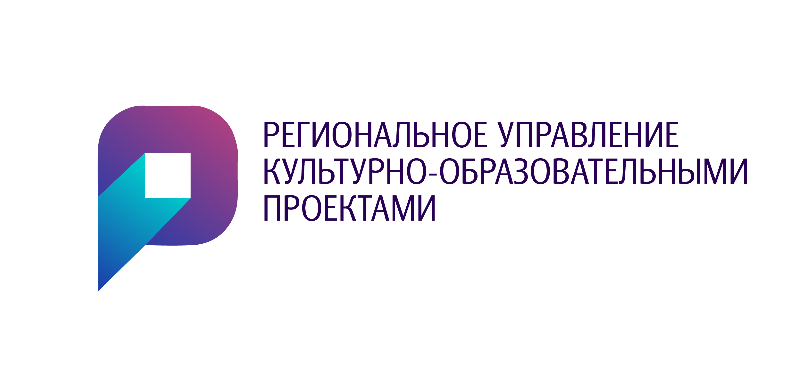 Министерство культуры Нижегородской областиГосударственное автономное учреждениекультуры Нижегородской области«Региональное управлениекультурно-образовательными проектами»_____________________________________________от_1.09.2022__№ ____